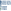 M.Ed. Counseling - Student Affairs Fieldwork ContractTo be completed by student in coordination with the On-Site and Faculty SupervisorsProfessional Student Services Skills of EducationDepartment of Educational PsychologyIntern Name:      NAU ID:      Academic Program:      Email:      Phone:      On-Site Supervisor:      Phone:      Supervisor Title:      Semester/Year:      Site:      On-Site Telephone:      Start Date:      Completion Date:      The Student Affairs Fieldwork experience requires 300 hours of service to be completed in an approved student affairs setting.Please describe below the students’ expected activities, tasks, and responsibilities that will comprise this 300-hour experience. Examples may include: supervision of a student organization, individual student contact such as career advising, group presentations, assessment measures, program planning, staff meetings and professional development, etc. Activity #1:      Activity #2:      Activity #3:      Activity #4:      Activity #5:      Activity #6:      Activity #7:      Activity #8:      Activity #9:      Activity #10:                              ExpectedContact HoursMinimum Service Total (120):0Individual SupervisionGroup SupervisionTotal (300):Signatures:Student: _______________________________________________________________Date: ____________On-Site Supervisor: _______________________________________________________________Date: ____________Faculty Supervisor: _______________________________________________________________Date: ____________